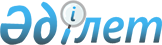 О некоторых вопросах Министерства индустрии и инфраструктурного развития Республики КазахстанПостановление Правительства Республики Казахстан от 30 декабря 2022 года № 1111.
      Правительство Республики Казахстан ПОСТАНОВЛЯЕТ:
      1. Исключен постановлением Правительства РК от 28.08.2023 № 726.

      2. Исключен постановлением Правительства РК от 28.08.2023 № 726.


      3. Утвердить прилагаемые изменения и дополнения, которые вносятся в некоторые решения Правительства Республики Казахстан.
      4. Исключен постановлением Правительства РК от 28.08.2023 № 726.


      5. Настоящее постановление вводится в действие со дня его подписания. Изменения и дополнения, которые вносятся в некоторые решения Правительства Республики Казахстан
      1. В постановлении Правительства Республики Казахстан от 12 апреля 1999 года № 405 "О видах государственной собственности на государственные пакеты акций и государственные доли участия в организациях":
      в перечне акционерных обществ и хозяйственных товариществ, государственные пакеты акций и доли участия которых остаются в республиканской собственности:
      в разделе "г. Нур-Султан":
      заголовок изложить в следующей редакции:
      "г. Астана";
      строку, порядковый номер 21-116, исключить;
      дополнить строкой, порядковый номер 21-207, следующего содержания:
      "21-207. Акционерное общество "Казахстанский дорожный научно-исследовательский институт".";
      в разделе "г. Алматы":
      строку, порядковый номер 56, исключить.
      2. В постановлении Правительства Республики Казахстан от 27 мая 1999 года № 659 "О передаче прав по владению и пользованию государственными пакетами акций и государственными долями в организациях, находящихся в республиканской собственности":
      в перечне государственных пакетов акций и государственных долей участия в организациях республиканской собственности, право владения и пользования которыми передается отраслевым министерствам и иным государственным органам:
      раздел "Министерству индустрии и инфраструктурного развития Республики Казахстан" дополнить строкой, порядковый номер 389-8, следующего содержания:
      "389-8. Акционерное общество "Казахстанский дорожный научно-исследовательский институт".";
      в разделе "Комитету автомобильных дорог Министерства индустрии и инфраструктурного развития Республики Казахстан" строку, порядковый номер 394, исключить;
      в разделе "Комитету по делам строительства и жилищно-коммунального хозяйства Министерства индустрии и инфраструктурного развития Республики Казахстан" строку, порядковый номер 399, исключить.
      3. Утратил силу постановлением Правительства РК от 04.10.2023 № 862.


					© 2012. РГП на ПХВ «Институт законодательства и правовой информации Республики Казахстан» Министерства юстиции Республики Казахстан
				
      Премьер-МинистрРеспублики Казахстан 

А. Смаилов
Утверждены
постановлением Правительства
Республики Казахстан
от 30 декабря 2022 года № 1111